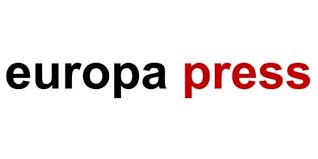 El servicio de Cirugía Oral y Maxilofacial del HURH y el Banco de leche materna obtienen la certificación ISO 9001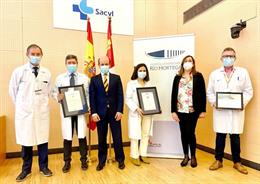 Entrega de la certificación ISO 9001 al servicio de Cirugía Oral y Maxilofacial del HURH y el Banco de Leche materna. – JCYLVALLADOLID, 25 Feb. (EUROPA PRESS) -El Banco de Leche Materna de Castilla y León y el servicio de Cirugía Oral y Maxilofacial del Hospital Universitario Río Hortega han recibido hoy un reconocimiento a su trabajo, en forma de certificación ISO 9001.Estos reconocimientos, concedidos por AENOR, demuestran que ambos departamentos han implementado correctamente un sistema de gestión de la calidad que se adapta a los estándares establecidos por la International Organization for Standardization-Organización Internacional de Normalización (ISO), han informado a Europa Press fuentes de la Junta, que ha señalado que a su vez esto prueba que los dos funcionan de manera destacada, por encima de otras organizaciones de las mismas características.Las ventajas de esta certificación emitida por AENOR son que mejora los procesos y elimina los costes de la 'no calidad', logra una mayor implicación de los profesionales a la hora de conseguir un trabajo bien hecho de forma sostenible y, además, conlleva una mayor convicción en la transmisión del compromiso con la calidad a todos los públicos de una organización.Esta distinción es prueba además de que estos servicios sanitarios actúan con una filosofía de mejora continua y, en definitiva, es un reconocimiento al trabajo bien hecho por parte de los profesionales que forman parte de ellos.También hay que indicar que ésta es la primera certificación ISO 9001:2015 que AENOR concede a un servicio de Cirugía Oral y Maxilofacial de un hospital a nivel nacional, con cobertura de todo el servicio.En cuanto a la certificación ISO 9001 del Banco de leche de Castilla y León, octavo creado en España, ha sido obtenida gracias al trabajo conjunto realizado por el Hospital Universitario Río Hortega y el Centro de Hemoterapia y Hemodonación de Castilla y León. También es uno de los primeros en conseguir esta certificación de AENOR en España.Ambas distinciones son, asimismo, un reconocimiento a la labor desarrollada por todo el Área de Salud Valladolid Oeste (ASVAO), ya que este sistema de gestión está integrado en el 'Modelo ISO centralizado' ideado para todo el Área.